国网河南省电力公司2023年校园招聘报名二维码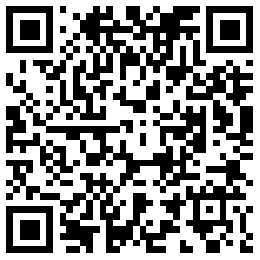 